30.03.2020  Ас-93Урок української мови. Тема: Подвоєні літери (внаслідок подвоєння)Інструкція до вивчення теми урокуОзнайомтеся з теоретичним матеріалом уроку.Запишіть основні положення до зошита.Виконайте практичне завдання. Виконайте тести для самоперевірки.Теоретичний матеріал до уроку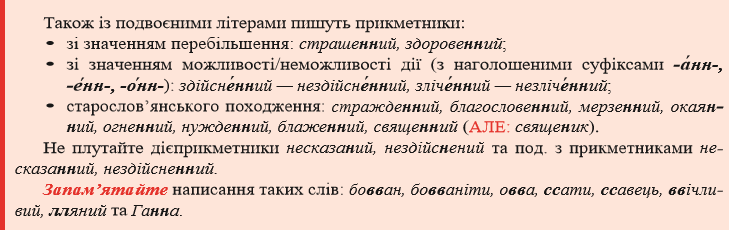 Подвоєнні літери пишуться в наступних випадках:Практичне завдання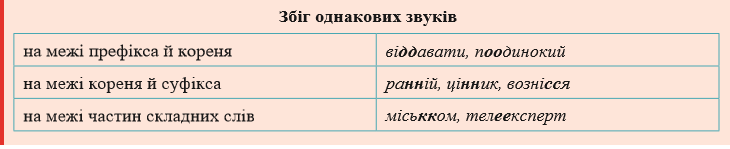 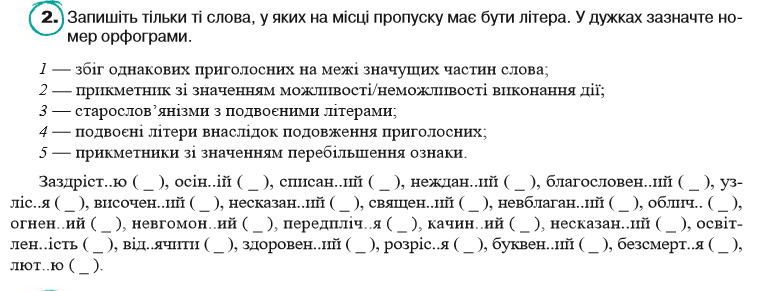 Для зацікавлених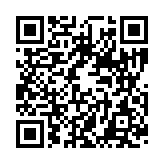 Перегляньте навчальне відео на тему «Подвоєння приголосних» Тести для самоперевірки(на вибір одного із варіантів)1 варіант. Виконайте  он-лайн тести, перейшовши за посиланнямhttps://naurok.com.ua/test/start/456332 варіант. Виконайте тести.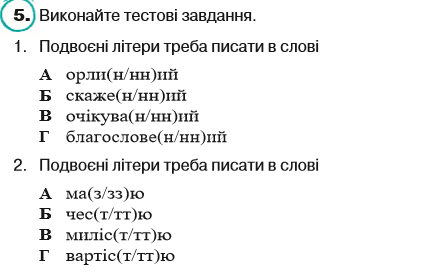 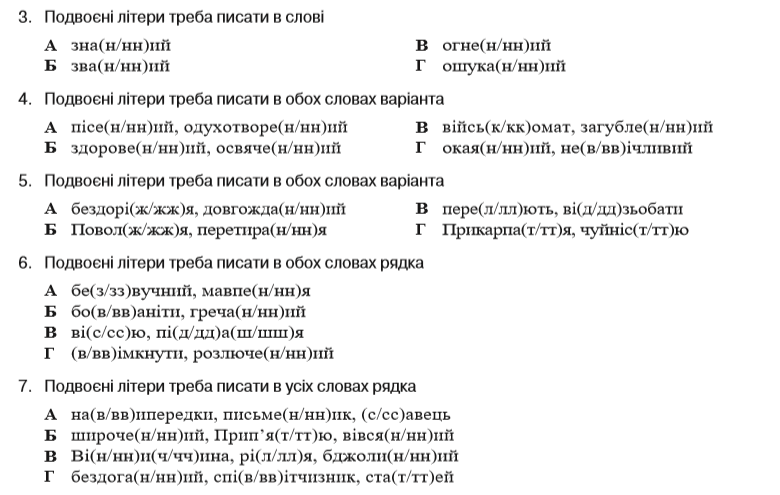 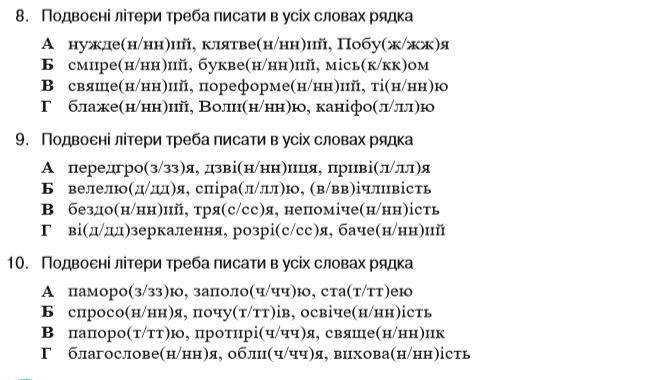 